Протокол № ЗК-ДМ-235/2Заседания Единой комиссии Заказчика (ОАО «КСК»)Заказчик: Открытое акционерное общество «Курорты Северного Кавказа» 
(далее - ОАО «КСК», ИНН 2632100740).На заседании Единой комиссии присутствовали:Исаев Сергей Петрович, Синицина Ольга Алексеевна, Иванов Николай Васильевич, Канукоев Аслан Султанович, Плешаков Александр Григорьевич, Смитиенко Степан Борисович, Чернышев Юрий Александрович, Токарев Игорь Александрович.Отсутствовали: Вильк Святослав Михайлович, Зверева Наталья Алексеевна.Кворум имеется, заседание Единой комиссии правомочно.На заседание Единой комиссии в качестве эксперта приглашена: руководитель направления Департамента по маркетингу – Данилова Элина Игоревна.Извещение о проведении запроса котировок размещено на официальном сайте: www.zakupki.gov.ru, на сайте Общества (Заказчика): www.ncrc.ru 10 августа 2015 года 
№ ЗК-ДМ-235.Наименование предмета запроса котировок: Право заключения договора 
на выполнение работ по изготовлению сувенирной продукции.Сведения о существенных условиях договора: До окончания указанного в извещении о проведении запроса котировок срока подачи котировочных заявок 16:00 (мск) 20 августа 2015 года поступило 3 (Три) котировочные заявки на бумажном носителе.Процедура вскрытия конвертов состоялась в 16:30 (мск) 20 августа 2015 года.Процедура рассмотрения и оценка котировочных заявок состоялась в 16:30 (мск) 
27 августа 2015 года по адресу: 123100, г. Москва, Пресненская наб., д. 12.Сведения об участниках закупки, подавших котировочные заявки:Результаты рассмотрения котировочных заявок на соответствие требованиям, установленным в запросе котировок (Извещение от 10 августа 2015 года № ЗК-ДМ-235):Участник закупки ООО «Презент-групп» (ИНН 7726599556) не соответствует следующим требованиям, указанным в Извещении от 10 августа 2015 года № ЗК-ДМ-235:Приглашенный эксперт (Э.И. Данилова) подтверждает несоответствие требованиям, указанным в Извещении от 10 августа 2015 года № ЗК-ДМ-235.Участник закупки ООО «КГИ» (ИНН 7801207313) не соответствует следующим требованиям, указанным в Извещении от 10 августа 2015 года № ЗК-ДМ-235:Приглашенный эксперт (Э.И. Данилова) подтверждает несоответствие требованиям, указанным в Извещении от 10 августа 2015 года № ЗК-ДМ-235.Участник закупки ООО «А-Гифтс» (ИНН 7728652759) соответствует требованиям, указанным в Извещении от 10 августа 2015 года № ЗК-ДМ-235:Приглашенный эксперт (Э.И. Данилова) подтверждает соответствие требованиям, указанным в Извещении от 10 августа 2015 года № ЗК-ДМ-235.Решение:На основании п. 17.19 «Положения о закупке товаров, работ, услуг для нужд 
ОАО «КСК» признать запрос котировок (Извещение от 10 августа 2015 года 
№ ЗК-ДМ-235) на право заключения договора на выполнение работ по изготовлению сувенирной продукции несостоявшимся.Решение принято единогласно.На основании п. 17.20 «Положения о закупке товаров, работ, услуг для нужд 
ОАО «КСК» рекомендовать Заказчику заключить договор на выполнение работ 
по изготовлению сувенирной продукции с ООО «А-Гифтс» (ИНН 7728652759), с ценой договора 1 959 353,09 (Один миллион девятьсот пятьдесят девять тысяч триста пятьдесят три) рубля 09 копеек, без учета НДС.Решение принято единогласно.Настоящий протокол подлежит хранению не менее трех лет.Решение принято единогласно.Настоящий протокол подлежит публикации на официальном сайте: www.zakupki.gov.ru, официальном сайте Заказчика: www.ncrc.ru в сети Интернет.Приложение:Техническое задание – на 2 л., в 1 экз.Приложение № 1 к Протоколу
от 27 августа 2015 года № ЗК-ДМ-235/2Техническое заданиена выполнение работ по изготовлению сувенирной продукцииг. Москва27 августа 2015 г.Предмет договораВыполнение работ по изготовлению сувенирной продукции.Начальная (максимальная) цена договора2 226 525,42 (Два миллиона двести двадцать шесть тысяч пятьсот двадцать пять) рублей 
42 копейки, без учета НДС.В цену договора включены все расходы исполнителя работ на уплату сборов, налогов (помимо НДС) и иных обязательных платежей.Наименование, перечень выполняемых работВ соответствии с Техническим заданием (Приложение № 1 к настоящему Протоколу).Условия оплатыВ соответствии с проектом договора.Срок выполнения работ20 (Двадцать) календарных дней с даты заключения договора.ФинансированиеСобственные средства ОАО «КСК».Регистрационный номер заявки участника закупкиНаименование участника закупкиЮридический/почтовый адреса участника закупки№ 444
от 20 августа 2015 года
15:30 (мск)ООО «Презент-групп»(ИНН 7726599556)Юридический адрес / почтовый адрес:117105, г. Москва, Нагорный пр., 
д. 10, стр. 7Тел.: 8-495-690-92-11/12№ 445
 от 20 августа 2015 года
15:50 (мск)ООО «КГИ»(ИНН 7801207313)Юридический адрес:199106, г. Санкт-Петербург, л. 20-я ВО, д. 5-7, корп. 1, лит. А, пом. 21НПочтовый адрес:197110, г. Санкт-Петербург, ул. Вязовая, д. 10, лит. А, пом. 49НТел.: 8-812-327-50-91№ 446
 от 20 августа 2015 года
15:58 (мск)ООО «А-Гифтс»(ИНН 7728652759)Юридический адрес / почтовый адрес:115054, г. Москва, ул. Дубининская, д. 55, корп. 1, стр. 2Тел.: 8-495-988-45-14№ТребованиеНесоответствиеДополнительные требования к участникам закупкиДополнительные требования к участникам закупкиДополнительные требования к участникам закупки1.2.1. Наличие у участника закупки опыта выполнения работ 
по изготовлению сувенирной продукции за последние 3 (Три) года, предшествующие дате подачи заявки на участие в закупке (подтверждается предоставлением не менее 5 (Пять) копий договоров с ценой договора не менее 50 (Пятьдесят) процентов от начальной (максимальной) цены закупки и актов выполненных по ним работ).Не представлены копии договоров и акты выполненных по ним работ.№ТребованиеНесоответствиеОснование не допуска участника закупки к участию в запросе котировокОснование не допуска участника закупки к участию в запросе котировокОснование не допуска участника закупки к участию в запросе котировок1.1.4. Превышение участником закупки начальной (максимальной) цены договора и/или одной и более единичной расценки, определенных Извещением о проведении запроса котировок и Спецификацией (Приложение № 2 к Извещению).Цена договора участника закупки превышает начальную (максимальную) цену договора, указанную в извещении.Председатель комиссии________________Исаев Сергей ПетровичЧлен комиссии________________Синицина Ольга АлексеевнаЧлен комиссии________________Иванов Николай ВасильевичЧлен комиссии________________Канукоев Аслан СултановичЧлен комиссии________________Плешаков Александр ГригорьевичЧлен комиссии________________Смитиенко Степан БорисовичЧлен комиссии________________Чернышев Юрий АлександровичСекретарь комиссии________________Токарев Игорь АлександровичЭксперт________________Данилова Элина ИгоревнаНаименованиеФотоТиражРюкзак 
Материал двухцветный.
Печать: шелкография 6 цветов.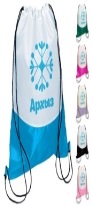 300Магнитная закладка для книги
Размер – 80*25 см, развернутом виде – 160*25 мм
Печать – полноцвет, ламинация.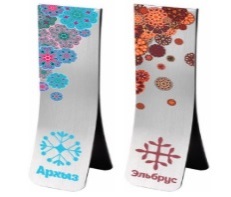 1000Кружка-термос
внутренний принт полноцветная печать. Термостакан с полноцветной полиграфической вставкой
Высота – 17,5 см, диаметр – 7,3 см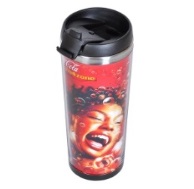 300Магнит PVC
Форма – индивидуальная (исходя из размера 54*54 мм)
6 цветов. 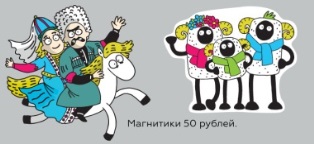 1000Значки закатные
диаметр 25-40мм
Печать полноцвет.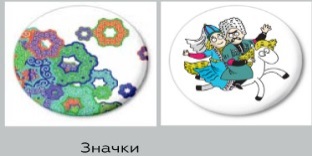 1000Браслет на руку.
нанесение –шелкография в 4 цвета, замок «разрыв»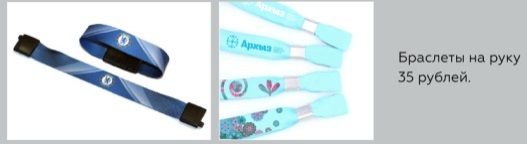 1000Протирка-стикер для смартфона
Форма обрезная по макету заказчика.
Печать на протирке и картоне полноцвет.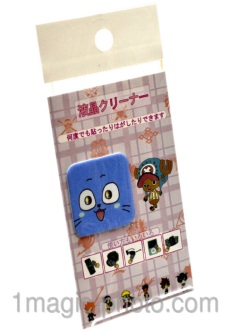 1000Багажная сумка
индивидуальный пошив.
10 шевронов 7х3 см. с вышивкой белой ниткой по цветной ткани.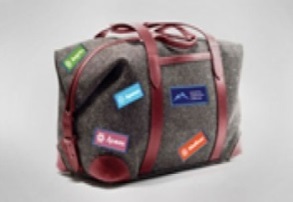 300Набор термокружка с термосом.
Термос – Single 500
Емкость 500 мл.
Материал:  Метал, пластик D=6,8 см. H= 24,8 см.
Чехол  съемный, с полноцветной запечаткой.
Термокуржка – Shape Емкость 400 мл. метал, пластик D=7,7 см. Н= 21 см.
Чехол  съемный, с полноцветной запечаткой.
Сумка – цвет по понтону, логотип шелкография в один цвет. 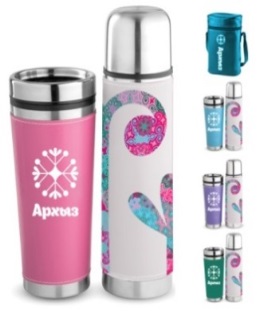 300Обложка для паспорта/ Материал: белая натуральная кожа с полноцветной печатью по макету заказчика.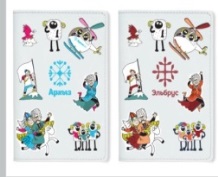 300Футболка м/ж (S, M, L)
Состав: 95 % хлопок, 5 % эластан. 
Цвет изделия по понтону. Логотип: вышивка на рукаве 4х4 см. 
Печать изображения: термонтрасфер 6 цветов. 50 х 30 см.
Бирка составная с нанесением логотипа. 
Печать на спине: шелкография в один цвет 30х15 см.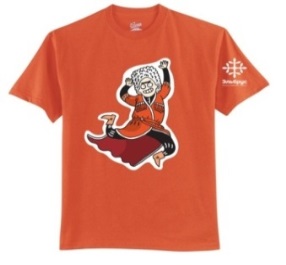 300Бирка на багаж с тиснением.
Материал кожа.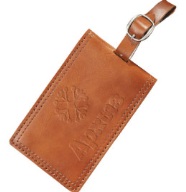 300Кружка с термопринтинг, проявляемым при наполнении кипятком.
1 слой темносиний с логотипом в один цвет
2 слой 6 цветов в строгом соответствии с макетом. 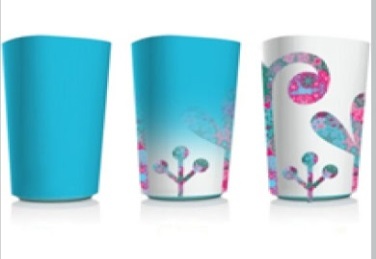 300Игра йо-йоНаклейка на корпус печать полноцветная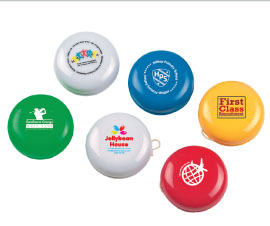 1000Цифровой музыкальный проигрыватель Solid Sound Модель: SS-01А Подарочная коробка из дизайнерской бумаги TWILL. Размеры 110х110х110 мм
Плотность от 250 до 350 гр./м2
Дизайнерская бумага TWILL. Производитель: Cartiera Favini SPA, Италия. Чистоцеллюлозная тонированная бумага с двусторонним тиснением «микровельвет»
Наклейка на корпус печать полноцветная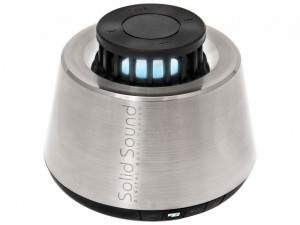 30